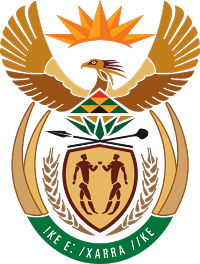 MINISTRY FOR COOPERATIVE GOVERNANCE AND TRADITIONAL AFFAIRSNATIONAL ASSEMBLYQUESTIONS FOR WRITTEN REPLYQUESTION NUMBER 2016/581DATE OF PUBLICATION: 04 MARCH 2016581.	Mr M W Rabotapi (DA) to ask the Minister of Cooperative Governance and Traditional Affairs: Whether, with reference to his reply to question 4183 on 21 December 2015, his department has received the outstanding information from the specified municipalities; if not, why not; if so, when will the information be made available as requested?									NW687EReply:The requested information from the remaining five Metropolitan Municipalities is yet to be received and the efforts are being made to follow up on them. The Honourable Member will therefore be updated on progress. 